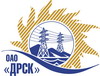 Открытое Акционерное Общество«Дальневосточная распределительная сетевая  компания»Протокол № 133/УКС-ВПзаседания закупочной комиссии по открытому одноэтапному электронному конкурсу без предварительного квалификационного отбора на право заключения договора: Мероприятия по технологическому присоединению заявителей по заключенным договорам ТП с мощностью от 150 кВт и выше (ПЭС)закупка № 84 раздел  2.1.1.  ГКПЗ 2015 гЗакупка проводится на основании указания ОАО «ДРСК» от  27.11.2014 г. № 324.Плановая стоимость закупки: 8 554 234,00  рублей без учета НДСФорма голосования членов Закупочной комиссии: очно-заочная.ПРИСУТСТВОВАЛИ:	На заседании присутствовали 6 членов Закупочной комиссии 2 уровня. ВОПРОСЫ, ВЫНОСИМЫЕ НА РАССМОТРЕНИЕ ЗАКУПОЧНОЙ КОМИССИИ: Об утверждении результатов процедуры переторжки.Об итоговой ранжировке Конкурсных заявок.О выборе победителя Конкурса.ВОПРОС 1 «Об утверждении результатов процедуры переторжки»ОТМЕТИЛИ:Закупочной комиссией было принято решение о проведении процедуры переторжки, назначенной на 02.02.2015 в 10:00 час. (благовещенского времени);Процедура переторжки проводилась 02.02.2015 в 10:00 час. (благовещенского времени) по адресу: ЭТП b2b-energo;К переторжке были допущены следующие участники конкурса: ОАО «Востоксельэлектросетьстрой» г. Хабаровск ул. Тихоокеанская, 165, ООО «Дальний Восток Энергосервис» г. Владивосток, ул. Снеговая, 42, ООО «ТехЦентр» г. Владивосток, ул. Русская, 57Ж;На процедуру переторжки не  поступило ни одного документы с минимальной ценой конкурсной заявки ни от одного из участников;Предлагается подвести итоги переторжки со следующими результатами:ВОПРОС 2 «Об итоговой ранжировке Конкурсных заявок»ОТМЕТИЛИ:С учетом цен, полученных на переторжке, и в соответствии с требованиями и условиями, предусмотренными извещением о проведении конкурса и закупочной документацией, предлагается ранжировать конкурсные заявки следующим образом: ВОПРОС 3 «О выборе победителя конкурса»ОТМЕТИЛИ:Планируемая стоимость закупки в соответствии с ГКПЗ: 8 554 234,00  руб. без учета НДС.На основании приведенной итоговой ранжировки поступивших конкурсных заявок предлагается признать победителем конкурса Мероприятия по технологическому присоединению заявителей по заключенным договорам ТП с мощностью от 150 кВт и выше (ПЭС) участника, занявшего первое место в итоговой ранжировке по степени предпочтительности для заказчика: ООО «Дальний Восток Энергосервис» г. Владивосток, ул. Снеговая, 42: общая стоимость заявки 8 554 234,00 руб. без учета НДС. (10 093 996,12 руб. с учетом НДС). в том числе за единицу: - Строительство ВЛ-10кВ (материал опор – ж/б, провод – СИП-3) – 1 км – 1 368 990,00 руб.- Строительство ВЛ-0,4кВ (включая устройство одного прибора учета, материал опор-ж/б, провод – СИП-2 прибор учета наружного исполнения в антивандальном коробе) – 1 км – 1 290 409,00 руб.; - Строительство ТП-10/0,4кВ 1х250кВА (КТПН на лежневых фундаментах с воздушным вводом 10кВ, и 4 отходящих фидера 0,4кВ) – 1 шт. – 782 597,00 руб. Итого суммарная стоимость за единицу: 3 441 996,00 руб. без учета НДС. (4 061 555,28 руб. с учетом НДС)Срок выполнения работ: один год с момента заключения договора.Условия оплаты: без аванса. Оплата в течение 30 (тридцати)  календарных дней с момента подписания актов выполненных работ обеими сторонами.Гарантийные обязательства: гарантия на своевременное и качественное выполнение работ, а также на устранение дефектов, возникших по вине подрядчика, составляет 36 мес. со дня подписания акта сдачи-приемки. Гарантия на материалы и оборудование, поставляемые подрядчиком не менее 36 мес. Обеспечение конкурсной заявки представлено в виде п/п от 29.12.14 № 1047 на сумму 171 000,00 руб. Конкурсная заявка имеет статус оферты и действует до 30.04.2015 г.РЕШИЛИ:По вопросу № 1Признать процедуру переторжки состоявшейся.Утвердить окончательные цены заявок участниковПо вопросу № 2Утвердить итоговую ранжировку конкурсных заявок:По вопросу № 3Признать Победителем конкурса: Мероприятия по технологическому присоединению заявителей по заключенным договорам ТП с мощностью от 150 кВт и выше (ПЭС) участника, занявшего первое место в итоговой ранжировке по степени предпочтительности для заказчика: ООО «Дальний Восток Энергосервис» г. Владивосток, ул. Снеговая, 42: общая стоимость заявки 8 554 234,00 руб. без учета НДС. (10 093 996,12 руб. с учетом НДС). в том числе за единицу: - Строительство ВЛ-10кВ (материал опор – ж/б, провод – СИП-3) – 1 км – 1 368 990,00 руб.- Строительство ВЛ-0,4кВ (включая устройство одного прибора учета, материал опор-ж/б, провод – СИП-2 прибор учета наружного исполнения в антивандальном коробе) – 1 км – 1 290 409,00 руб.; - Строительство ТП-10/0,4кВ 1х250кВА (КТПН на лежневых фундаментах с воздушным вводом 10кВ, и 4 отходящих фидера 0,4кВ) – 1 шт. – 782 597,00 руб. Итого суммарная стоимость за единицу: 3 441 996,00 руб. без учета НДС. (4 061 555,28 руб. с учетом НДС)Срок выполнения работ: один год с момента заключения договора.Условия оплаты: без аванса. Оплата в течение 30 (тридцати)  календарных дней с момента подписания актов выполненных работ обеими сторонами.Гарантийные обязательства: гарантия на своевременное и качественное выполнение работ, а также на устранение дефектов, возникших по вине подрядчика, составляет 36 мес. со дня подписания акта сдачи-приемки. Гарантия на материалы и оборудование, поставляемые подрядчиком не менее 36 мес. Обеспечение конкурсной заявки представлено в виде п/п от 29.12.14 № 1047 на сумму 171 000,00 руб. Конкурсная заявка имеет статус оферты и действует до 30.04.2015 г.город  Благовещенск«06» февраля 2015 года№п/пНаименование Участника закупки и его адресПервоначальная цена предложения  без учета НДСМинимальная цена  предложения  без учета НДСООО «Дальний Восток Энергосервис»г. Владивосток, ул. Снеговая, 423 441 996,00не поступило2.ОАО «Востоксельэлектросетьстрой»г. Хабаровск ул. Тихоокеанская, 1654 248 410,50не поступило3ООО «ТехЦентр»г. Владивосток, ул. Русская, 57Ж4 279 482,77  не поступилоМесто в итоговой ранжировкеНаименование и адрес участникаЦена предложения до переторжки без НДС, руб.Окончательная цена предложения без НДС, руб.1 местоООО «Дальний Восток Энергосервис»г. Владивосток, ул. Снеговая, 423 441 996,00не поступило2 местоОАО «Востоксельэлектросетьстрой»г. Хабаровск ул. Тихоокеанская, 1654 248 410,50не поступило3 местоООО «ТехЦентр»г. Владивосток, ул. Русская, 57Ж4 279 482,77  не поступилоМесто в итоговой ранжировкеНаименование и адрес участникаЦена предложения до переторжки без НДС, руб.Окончательная цена предложения без НДС, руб.1 местоООО «Дальний Восток Энергосервис»г. Владивосток, ул. Снеговая, 423 441 996,00не поступило2 местоОАО «Востоксельэлектросетьстрой»г. Хабаровск ул. Тихоокеанская, 1654 248 410,50не поступило3 местоООО «ТехЦентр»г. Владивосток, ул. Русская, 57Ж4 279 482,77  не поступилоОтветственный секретарь Закупочной комиссии: Елисеева М.Г. _____________________________Технический секретарь Закупочной комиссии:   Коврижкина Е.Ю._______________________________